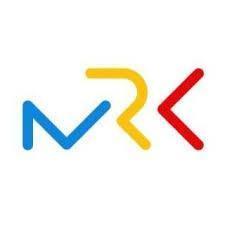 Z sesji Młodzieżowej Rady Krakowa 27 października 2023 r.   UCHWAŁA NR XI/4/23MŁODZIEŻOWEJ RADY KRAKOWAz dnia 27 Października 2023 r. w sprawie powołania Komisji Kulturalno-Rekreacyjnej.Na podstawie § 30 ust. 1 Statutu Młodzieżowej Rady Krakowa stanowiącego załącznik do uchwały nr LXXV/2096/21 Rady Miasta Krakowa z dnia 15 grudnia 2021 r., Młodzieżowa Rada Krakowa uchwala, co następuje:§ 1. Powołuje się Komisję Kulturalno-Rekreacyjną Młodzieżowej Rady Krakowa.§ 2. Przedmiotem zadań Komisji jest działanie na rzecz edukacji kulturalnej, kultury i rekreacji oraz organizacji imprez i wydarzeń Młodzieżowej Rady Krakowa.§ 3. Ustala się następujący skład osobowy Komisji:Pan Jakub Studnicki Pan Oskar WorgaczPani Alicja KurekPan Bartłomiej WilkPan Damian PtasznikPani Dasha IvanchenkoPani Emilia FiutowskaPan Franciszek LorencPan Igor BatkoPan Jonasz KądziołkaPani Justyna MichalikPani Maria MastalerzPani Małgorzata DenkoPani Natalia JoniecPan Szymon NowakPan Wojciech Zalewski§ 4. Uchwała wchodzi z dniem podjęcia.Przewodniczący MłodzieżowejRady Krakowa									Wojciech Zalewski